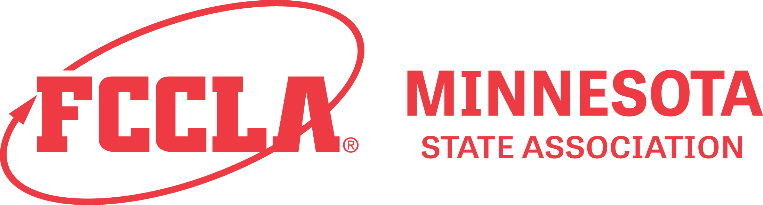 2024 State Leadership Conference Partnerships & Sponsor OpportunitiesPromote your brand and support our next generation of leaders by partnering with MN FCCLA at our State Leadership Conference from April 7-9! Partners gain direct access to our 1500+ members, 75 Family and Consumer Science educators, and 500+ highly motivated conference attendees. Please indicate your partnership type and complete the information below, thank you for your kind support!  Ultimate Leadership Sponsor ($5000)						Opportunity to address attendees at either the opening, closing, or awards ceremoniesYour brand associated with the FCCLA Award of your choosing and the opportunity to present it to winners at the awards ceremonyYour brand associated with a competitive event or feature conference event of your choosing and the opportunity to present awards for that competitive event, or address attendees at the feature eventRecognized in remarks at the opening and closing ceremonies and on social media leading up to the conferenceYour logo displayed on it's own banner behind the registration desk, on the conference webpage, pre-conference attendee packet, on signage throughout the conference, and in follow up conference correspondencesComplimentary exhibit space throughout the conference and a feature in program book.YES: we would like an exhibit space for: Sunday / Monday/ Both Days			  STAR Sponsor ($1000)						Your brand associated with a competitive event or feature conference event of your choosing and the opportunity to present awards for that competitive event, or address attendees at the feature eventRecognized in remarks at the opening and closing ceremonies and on social media leading up to the conferenceYour logo displayed on it's own 11x17 sign behind the registration desk, on the conference webpage, pre-conference attendee packet, on signage throughout the conference, and in follow up conference correspondencesComplimentary exhibit space throughout the conference and a feature in program bookYES: we would like an exhibit space for: Sunday / Monday/ Both Days	  Rose Sponsor ($500)						Recognized in remarks at the opening and closing ceremonies and on social media leading up to the conferenceYour logo on the conference webpage, pre-conference attendee packet, on signage throughout the conference, and in follow up conference correspondencesComplimentary exhibit space throughout the conference and a feature in program bookYES: we would like an exhibit space for: Sunday / Monday/ Both Days  Red Sponsor ($250)						Your logo and a brief description in the conference program brookYour logo on the conference webpage, pre-conference attendee packet, on signage throughout the conference, and in follow up conference correspondences  Contributing Sponsor ($100)						Your logo on the conference webpage, pre-conference attendee packet, on signage throughout the conference, and in follow up conference correspondences  Exhibitor Both days ($300)			Exhibitor one day ($200)	Sunday, April 7listed in all print materials and on the website.				Monday, April 8Amount Enclosed: 		  Check (payable to MN FCCLA)		  Credit Card (MasterCard, Visa, Discover or American Express)Credit Card Number: 						 	Credit Card Zip Code_____________	Expiration Date: 			__				CVV (Code on Back): 				Institution/Organization/Individual (as you would like it to appear in conference materials):  Contact Person:  											             		Phone: 					Email: 								Please provide a brief description of your organization, group, or institution and the products, programs and offerings you would like highlighted in the program. 